To:	Central Accounts Supervisor	Union Building	Level 0Please issue a new Petty Cash Float:Department: 	     						Amount  $      Custodian:        (Print Name)Reason for new Petty Cash Float: ………………………………………………………...………………………………………………………………………………………….....…………………………………………………………………………………………….Specify security in place for new Petty Cash Float: ……………………………………...…………………………………………………………………………………………….…………………………………………………………………………………………….I have liaised with the Security Office and certify that our office has adequate secure storage for the Petty Cash Float.  I certify that I have read the Petty Cash Policy and Procedures, and agree to comply with the procedures and security at all times.     /     /     			___________________________	          (Date)				        (Signature of new Custodian)Authorised by Supervisor:			Approved by Resource Officer:__________________________			_______________________________(Signature of Supervisor)				(Signature of Resource Officer)(This form is to be completed for  an Increase in the Petty Cash Float and forwarded to Central Accounts Office)Office Use Only:Nearest Petty Cash Float: …………………………………………………………………………………...Security adequate:	Yes/No		Training:	Yes/No			Training Time/Place:	…………………………………………………………………………………								                     Last updated: 29/1/15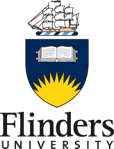 REQUEST FORNEW PETTY CASH FLOAT